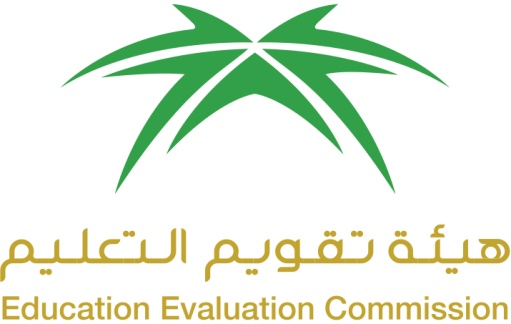 المركز الوطني للتقويم والاعتماد الأكاديميNational Center for Academic Accreditation and EvaluationATTACHMENT 5. T6.  COURSE SPECIFICATIONS(CS)Course SpecificationsA. Course Identification and General InformationB  Objectives  C.  Course Description (Note:  General description in the form used in Bulletin or handbook)D. Student Academic Counseling and SupportE Learning ResourcesF. Facilities RequiredG   Course Evaluation and Improvement ProcessesName of Course Instructor: _______________________________________________Signature: ______________________   Date Specification Completed:  ____________Program Coordinator: ___________________________________________________Signature: _________________________            Date Received: ________________Institution:Date:                                                  College/Department :       ChemistryCollege/Department :       Chemistry1.  Course title and code:    CHEM 5302.  Credit hours:   23.  Program(s) in which the course is offered. (If general elective available in many programs indicate this rather than list programs)                                     Master of Chemistry4.  Name of faculty member responsible for the course               Dr. Ammar Tighezza5.  Level/year at which this course is offered:   1st level6.  Pre-requisites for this course (if any): NA7.  Co-requisites for this course (if any): NA8.  Location if not on main campus:9.  Mode of Instruction (mark all that apply):     a.  traditional classroom                                        What percentage?       b.  blended (traditional and online)                       What percentage?     c.  e-learning                                                          What percentage?     d.  correspondence                                                 What percentage?     f.   other                                                                  What percentage?Comments:1.  What is the main purpose for this course?This course will cover the   chemical kinetics of homogeneous and heterogeneous reactions including complex reactions, chain reactions, branched chain explosions and degenerate branching reactions.2.  Briefly describe any plans for developing and improving the course that are being implemented.  (e.g. increased use of IT or web based reference material,  changes in content as a result of new research in the field)Simulation software for Chemical kinetics such as Excel will be employed when applicable to perform the analysis of chemical kinetics data, simulation, and solving related problems.Course Description:The courses deals with kinetics of chemical reactions occurring in the gas, liquid phase, and on surfaces. Firstly the chemical kinetics laws for simple chemical reaction will be revisited and as possible, examples will be included from different area of chemistry. In particular kinetic of reactions such as  complex reactions Degenerate Branching or Cool Flames, Branched chain explosionsChain reactions in gaseous phase will be discussed. In addition the course will cover the Kinetics of reactions in solution and heterogeneous reactions. Simulation software for Chemical kinetics such as Excel will be employed when applicable to perform the analysis of chemical kinetics data, simulation, and solving related problems.1. Topics to be Covered 1. Topics to be Covered 1. Topics to be Covered List of TopicsNo. ofWeeksContact hoursReview of chemical kinetics laws for simple reactions12Chemical kinetics laws for complex reactions24Kinetics of chain reactions in gaseous phase24Branched chain explosions24Degenerate Branching or Cool Flames24Kinetics of reactions in solution24Heterogeneous reactions362.  Course components (total contact hours and credits per semester): 		2.  Course components (total contact hours and credits per semester): 		2.  Course components (total contact hours and credits per semester): 		2.  Course components (total contact hours and credits per semester): 		2.  Course components (total contact hours and credits per semester): 		2.  Course components (total contact hours and credits per semester): 		2.  Course components (total contact hours and credits per semester): 		2.  Course components (total contact hours and credits per semester): 		LectureTutorialLaboratory/StudioPracticalOther:TotalContactHoursPlaned2*1530ContactHoursActual2*1530CreditPlaned22CreditActual223. Additional private study/learning hours expected for students per week. 4. Course Learning Outcomes in NQF Domains of Learning and Alignment with Assessment Methods and Teaching Strategy4. Course Learning Outcomes in NQF Domains of Learning and Alignment with Assessment Methods and Teaching Strategy4. Course Learning Outcomes in NQF Domains of Learning and Alignment with Assessment Methods and Teaching Strategy4. Course Learning Outcomes in NQF Domains of Learning and Alignment with Assessment Methods and Teaching StrategyOn the table below are the five NQF Learning Domains, numbered in the left column. First, insert the suitable and measurable course learning outcomes required in the appropriate learning domains (see suggestions below the table). Second, insert supporting teaching strategies that fit and align with the assessment methods and intended learning outcomes. Third, insert appropriate assessment methods that accurately measure and evaluate the learning outcome. Each course learning outcomes, assessment method, and teaching strategy ought to reasonably fit and flow together as an integrated learning and teaching process. (Courses are not required to include learning outcomes from each domain.) On the table below are the five NQF Learning Domains, numbered in the left column. First, insert the suitable and measurable course learning outcomes required in the appropriate learning domains (see suggestions below the table). Second, insert supporting teaching strategies that fit and align with the assessment methods and intended learning outcomes. Third, insert appropriate assessment methods that accurately measure and evaluate the learning outcome. Each course learning outcomes, assessment method, and teaching strategy ought to reasonably fit and flow together as an integrated learning and teaching process. (Courses are not required to include learning outcomes from each domain.) On the table below are the five NQF Learning Domains, numbered in the left column. First, insert the suitable and measurable course learning outcomes required in the appropriate learning domains (see suggestions below the table). Second, insert supporting teaching strategies that fit and align with the assessment methods and intended learning outcomes. Third, insert appropriate assessment methods that accurately measure and evaluate the learning outcome. Each course learning outcomes, assessment method, and teaching strategy ought to reasonably fit and flow together as an integrated learning and teaching process. (Courses are not required to include learning outcomes from each domain.) On the table below are the five NQF Learning Domains, numbered in the left column. First, insert the suitable and measurable course learning outcomes required in the appropriate learning domains (see suggestions below the table). Second, insert supporting teaching strategies that fit and align with the assessment methods and intended learning outcomes. Third, insert appropriate assessment methods that accurately measure and evaluate the learning outcome. Each course learning outcomes, assessment method, and teaching strategy ought to reasonably fit and flow together as an integrated learning and teaching process. (Courses are not required to include learning outcomes from each domain.) Code#NQF Learning Domains And Course Learning OutcomesCourse TeachingStrategiesCourse AssessmentMethods1.0KnowledgeKnowledgeKnowledge1.11.21.31.41.51.61.71.8Distinguish between chain and non-chain mechanismsRecognize that there can be kinetically equivalent mechanisms.Know  the significance of third bodies in complex mechanismsUnderstand the special features of surface terminationmemories about branched chains and explosionsrecognize the differences between reactions in the gas phase and solutionKnow the ways in which the solvent can affect reactions in solutionUnderstand the ways in which charges or dipoles in the reactants can affect the rateFlipped classroom and small group strategies are used sometime used instead of classical lectures strategyHomework and in-class exams2.0Cognitive SkillsCognitive SkillsCognitive Skills2.12.22.32.42.5Deduce mechanisms from experimental observationsApply the steady state treatmentAdapt transition state theory from gas phase to solutionDiscuss the primary salt effect and make corrections for non-idealityDiscuss the effect of the solvent on the rate constant in terms of charges of the reactants and the relative permittivity of the solventFlipped classroom strategyHomework and in-class exams3.0Interpersonal Skills & ResponsibilityInterpersonal Skills & ResponsibilityInterpersonal Skills & Responsibility3.1Preparation & presentation of PowerPoint projectsSelf-learning strategyHomework3.24.0Communication, Information Technology, NumericalCommunication, Information Technology, NumericalCommunication, Information Technology, Numerical4.1Using MS Excel for data analysisDemonstrating in practical classesHomework4.25.0PsychomotorPsychomotorPsychomotor5.1NA5. Schedule of Assessment Tasks for Students During the Semester5. Schedule of Assessment Tasks for Students During the Semester5. Schedule of Assessment Tasks for Students During the Semester5. Schedule of Assessment Tasks for Students During the SemesterAssessment task (i.e., essay, test, quizzes, group project, examination, speech, oral presentation, etc.)Week DueProportion of Total Assessment1First homework35 %2Second homework55 %3First midterm exam720 %4Third homework95 %5Fourth homework115 %6Second midterm exam1320 %7Final exam1540 %81. Arrangements for availability of faculty and teaching staff for individual student consultations and academic advice. (include amount of time teaching staff are expected to be available each week)   Two hours per week1. List Required TextbooksAn introduction to Chemical Kinetics, Margaret R. Wright
2004, John Wiley & Sons, Ltd.As supporting Arabic book (optional):
Chemical Kinetics and Mechanism of Reaction, Suleiman Al-Khouiter1419, Dar Al Khriji.2. List Essential References Materials (Journals, Reports, etc.)3. List Electronic Materials, Web Sites, Facebook, Twitter, etc.       http://academic.pgcc.edu/%7Essinex/chm2000.htm       Last accessed on 24/10/2018.4. Other learning material such as computer-based programs/CD, professional standards or regulations and software.Indicate requirements for the course including size of classrooms and laboratories (i.e. number of seats in classrooms and laboratories, extent of computer access, etc.)1.  Accommodation (Classrooms, laboratories, demonstration rooms/labs, etc.)     Ordinary room with 15 students capacity2. Technology resources (AV, data show, Smart Board, software, etc.)     Smart Board with MS Excel software3. Other resources (specify, e.g. if specific laboratory equipment is required, list requirements or attach list) 1. Strategies for Obtaining Student Feedback on Effectiveness of TeachingCourse evaluation by students through Edugate. 2.  Other Strategies for Evaluation of Teaching by the Instructor or by the DepartmentCourse revision by other colleagues3.  Processes for Improvement of TeachingHandout and references book made available for student. Lecture notes are given for the different parts of the course. Additional homework for practice at home.4. Processes for Verifying Standards of Student Achievement (e.g. check marking by an independent  member teaching staff of a sample of student work, periodic exchange and remarking of tests or a sample of assignments with staff at another institution)Colleague checked the course content, exam papers.5. Describe the planning arrangements for periodically reviewing course effectiveness and planning for improvement.Periodical revision of course material and making appropriate changes and updates.